Publicado en Madrid el 22/04/2024 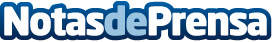 Cognizant y Microsoft anuncian una alianza global para ampliar la adopción de la IA generativa en la empresa e impulsar la transformación de la industriaLa alianza ampliada aprovechará Microsoft Copilot y los servicios de asesoramiento y transformación digital de Cognizant para ayudar a los empleados y clientes empresariales a hacer operativa la IA generativa y a realizar una transformación empresarial estratégicaDatos de contacto:María GuijarroGPS Imagen y Comunicación, S.L.622836702Nota de prensa publicada en: https://www.notasdeprensa.es/cognizant-y-microsoft-anuncian-una-alianza Categorias: Internacional Finanzas Inteligencia Artificial y Robótica Programación Madrid Software http://www.notasdeprensa.es